             Pre-loved uniform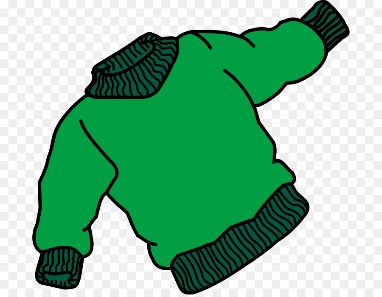 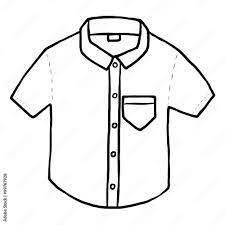 St Laurence’s Catholic Primary SchoolLooking for a FREE uniform? Come along to our uniform exchange on Wednesday 31st August 10am – 11am, Thursday 1st September 2.30pm – 3.30pmFriday 2nd September 2.30pm – 3.30pm to collect any needed items!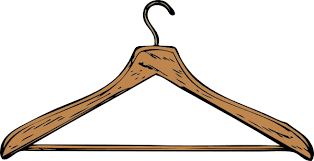 Items we have:Jumpers                    Cardigan Skirts                            Trousers               Ties                  ShirtsPinafores                 Shorts 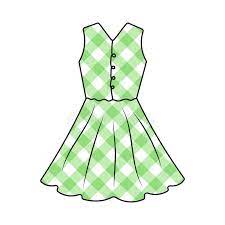 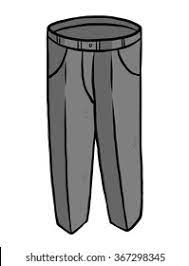     Summer Dresses           All of the schools in Kirkby are working together to ensure that old, unwanted and pre-loved uniforms are not going to waste! If you have any unwanted or unneeded uniforms, which are in good condition, they could be used to help another family within our community.Thank you for supporting this wonderful project.